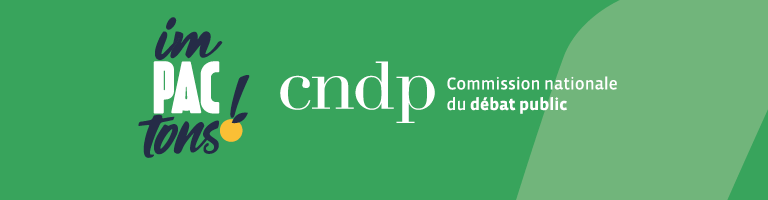 Assemblée Citoyenne pour l’Agriculture (ACA) l 25 au 27/09/2020A retourner par mail à srd@taolaconsultants.com avant le 24/09 16hMedia Nom :Adresse :Code Postal :Ville :Pays :Désignation Presse Magazine 		Presse MultimédiaAgence de Presse Agence PhotoTélévisionRadio Journaliste/Photographe/Cameraman N° Carte Presse :Nom : Prénom : Fonction :Mail :Tél Rédaction :Mobile : Dates Les 3 jours				Vendredi 25 septembreSamedi 26 septembreDimanche 27 septembre 